【順路】銀座線虎ノ門駅が最寄り駅です。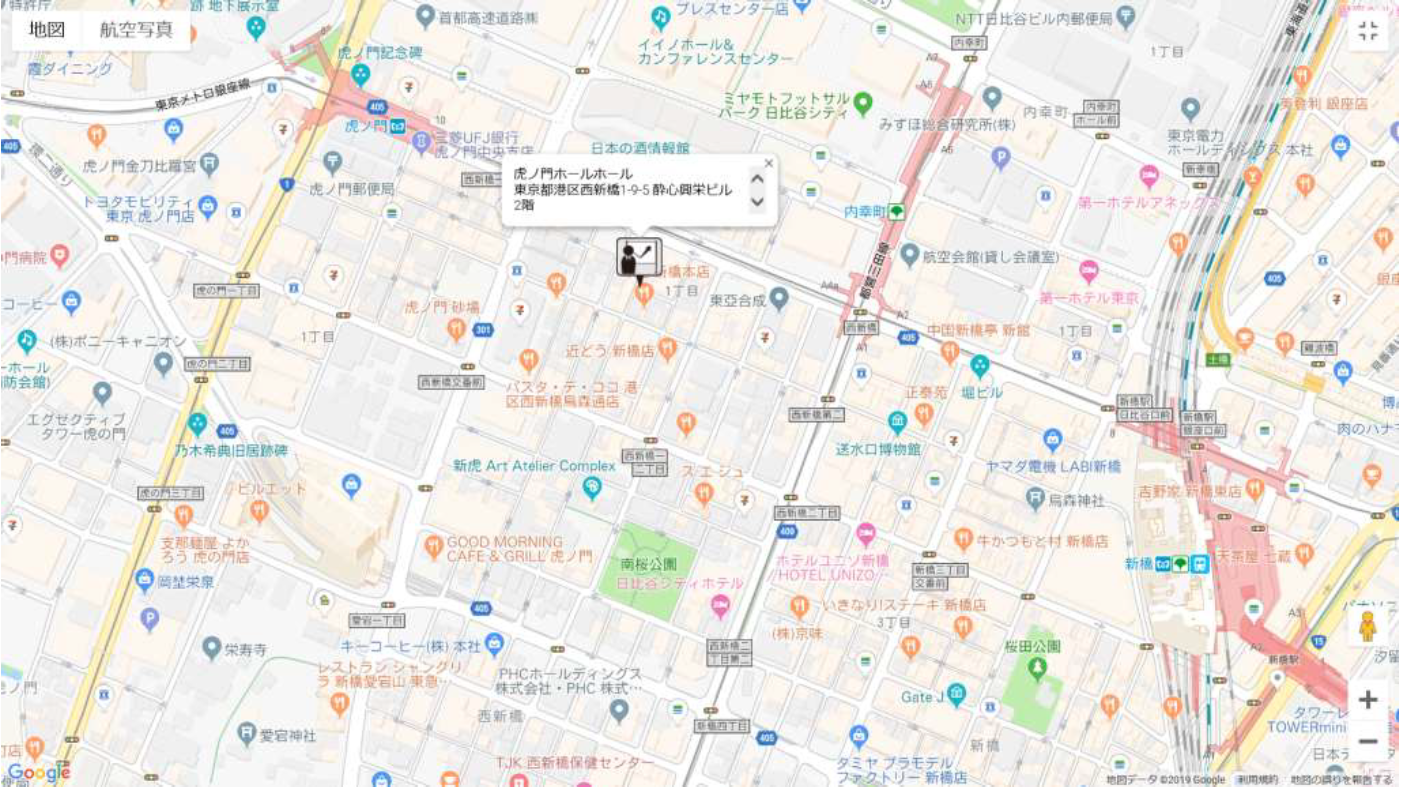 １．銀座線 虎ノ門駅から銀座線1番出口を出てそのまま直進→西新橋1丁目交差点を越え外堀通りに沿って約100ｍ直進→植松薬局（※１）の角を右折し約50ｍ進み→魚金（※２）という店の左のビルの2階です。（※３）２．都営三田線 内幸町駅から三田線A1出口を出て後ろ側に進み→西新橋交差点を左に渡る→外堀通りを約200ｍ直進→植松薬局の角を左折し約50ｍ進み→魚金という店の左のビルの2階です。3．JR新橋駅から新橋駅 日比谷口を出て、SL広場を左手に見ながら右手の外堀通りに出る。→外堀通りに出たら左に直進→約300ｍ進み西新橋2丁目交差点を直進→植松薬局の角を左折し約50ｍ進み→魚金という店の左のビルの2階です。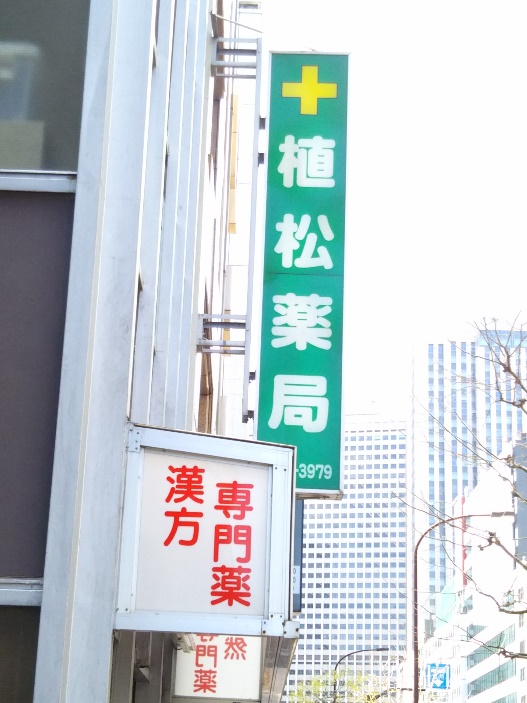 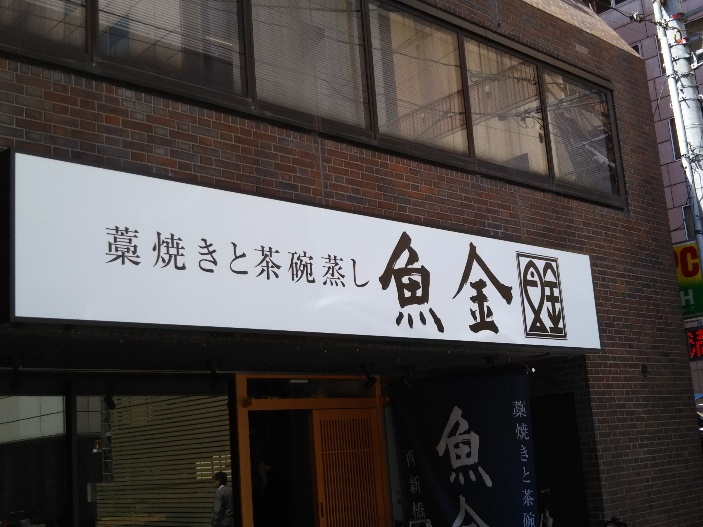 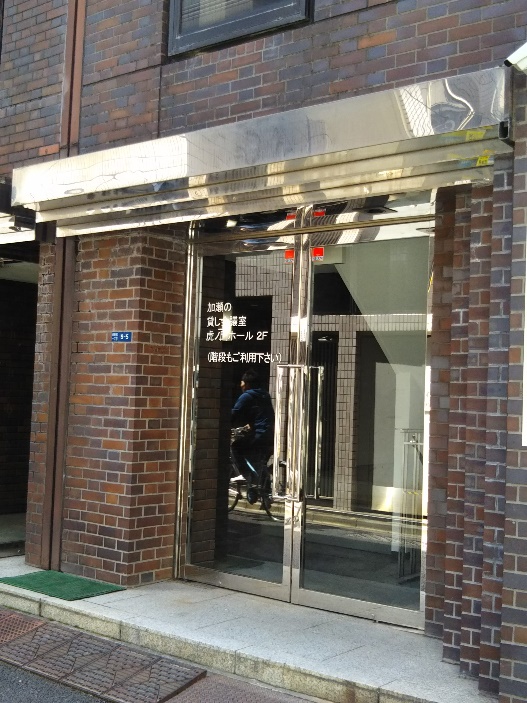 